Муниципальное образование Кондинский район(Ханты – Мансийский автономный округ – Югра)ГЛАВА КОНДИНСКОГО РАЙОНАПОСТАНОВЛЕНИЕот 14 марта 2013 года							                     №13-ппгт.МеждуреченскийО награжденииРуководствуясь решением Думы Кондинского района от 15 сентября 2011 года № 135 «Об утверждении Положения о почетном звании и наградах Кондинского района», на основании протокола заседания Межведомственной комиссии по наградам от 13 марта 2013 года № 9, представленных документов:1. Наградить Почетной грамотой главы Кондинского района за высокий профессионализм, добросовестное выполнение должностных обязанностей и в связи с празднованием Дня работника культурыШпакову Анну Петровну – преподавателя муниципального образовательного учреждения дополнительного образования детей «Детская музыкальная школа», пгт.Мортка.2. Настоящее постановление опубликовать в газете «Кондинский вестник» и разместить на официальном сайте органов местного самоуправления Кондинского района.3. Настоящее постановление вступает в силу после подписания.4. Контроль за выполнением настоящего постановления оставляю                    за собой. Глава Кондинского района                                                                 А.Н.Поздеев                                                 	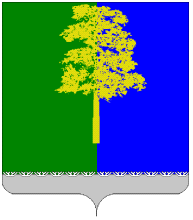 